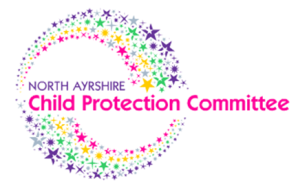 North Ayrshire Child Sexual Exploitation Screening ToolThis screening tool has been developed by a multi-agency child sexual exploitation working group.  It is based on existing best practice from a range of organisations such as Barnardos and utilises our learning from Operation Dash.It is intended to be used by any member of staff who either has concerns about a child or young person’s behaviour and would like to screen for indicators of sexual exploitation; or by a staff member who already has concerns that a child or young person may be vulnerable to sexual exploitation and would like to undertake some initial assessment.The screening tool includes a scoring system that can be used to guide next steps in terms of further assessment.  However, it is important that those using this screening tool continue to apply professional judgement and do not rely solely on the scoring system to guide their decision-making.If you do not have sufficient information to complete this tool, consider completing jointly with a colleague from another service who knows the child or young person.SECTION ONE: VULNERABILITIESHistorical Vulnerabilities – score 1 for eachCurrent Vulnerabilities – score 1 for each that is present at current timeSECTION TWO: RISK INDICATORSRisk Factors - score 1 for each that is present at current time or within past 6 monthsSignificant Factors - Score 5 for each that is present at current time or within past 6 months, score 1 if present within past yearCollated Scores:NOTE: Remember to apply your professional judgement when considering the collated score and the recommended next steps.Recommended Next StepsPrevious history of physical or emotional neglect by parent/carer/family memberVictim of sexual abuse or sexual assault Breakdown of family relationships History of problematic substance misuse within the familyPhysical abuse by parent/carer/family memberLow self-esteemFamily history of domestic abuseFamily history of mental health difficultiesUnsuitable accommodation  / potential of placement breakdownIsolated From peers/social networksLack of relationship with a positive or nurturing adultReturning home after agreed timescale / curfewConcerning use of mobile or internetSchool exclusion / truancy / missing work placementDisclosure of physical or sexual assault (including any that are retracted)Sexually transmitted infectionsPoor self-imageSelf-harm or other indicators of despair or distress Aggressive or challenging behaviourAssociating with unknown adults or multiple callersInappropriate sexual behaviours (including multiple partners)Association with other young people at risk of, or  involved in sexual exploitation / assaultsReduced contact with family and friends and other support networks / services.Drug and/or alcohol useEating disordersPeriods of going missing overnight or longerPeriods of going missing overnight or longerIn a relationship with older boyfriend/girlfriend or controlling adultIn a relationship with older boyfriend/girlfriend or controlling adultIndicators of physical abuse including unexplained physical injuryIndicators of physical abuse including unexplained physical injuryEmotionally abused by controlling adultEmotionally abused by controlling adultEntering or leaving vehicles driven by unknown adults or known CSE adultsEntering or leaving vehicles driven by unknown adults or known CSE adultsHas money or items they cannot account forHas money or items they cannot account forFrequenting areas where there is concern regarding sexual activity or found in the house of older adults with no reasonable explanationFrequenting areas where there is concern regarding sexual activity or found in the house of older adults with no reasonable explanationChildren under 13 years of age seeking sexual health adviceChildren under 13 years of age seeking sexual health adviceSignificant Factors ScoreHistorical VulnerabilitiesCurrent VulnerabilitiesRisk FactorsSignificant FactorsTotal Score0 - 5Not at RiskChild/young person should be educated on how to keep themselves safe by their caregivers and universal services.6 - 15Mild RiskChild/young person may require specific individual or group work to raise awareness of the risks and strategies to keep themselves safe.Case should be carefully monitored by named person / lead professional in order to identify any escalation of risk.15 - 25Moderate RiskMulti Agency Assessment required.Appropriate Multi Agency Forum required to consider assessment (Eg, Vulnerable Young Persons Meeting).Child’s Plan and any relevant safety plans should be established /reviewed to protect child/young person.Direct work and resources should be identified for the child/young person.Key staff should be informed of potential risks and how to report or raise concerns timeously.Agreement by multi agency team on review process25+Significant RiskMulti Agency Assessment required.Appropriate Multi Agency Forum required to consider assessment (Eg, Vulnerable Young Persons Meeting)Consideration should be given to legal powers available to protect the child/young person.Consideration should be given to legal powers available to partners to disrupt pattern of CSE.Identiffication of other young people who potentially could be victims.Child’s Plan and any relevant safety plans should be established / reviewed to protect child/young person.Direct work and resources should be identified for the child/young personKey staff should be informed of potential riaks and how to report or raise concerns timeously.Review process established.